BASES DE DATOS DE INFORMACIÓN DE LA UPOVDocumento preparado por la Oficina de la UniónDescargo de responsabilidad: el presente documento no constituye un documento de política u orientación de la UPOVRESUMEN	El presente documento tiene por finalidad informar de las novedades que se han producido en relación con la base de datos GENIE, los códigos UPOV y la base de datos PLUTO. 	Se invita al Comité Técnico (TC) a:a)	tomar nota de que en 2017 se crearon 440 nuevos códigos UPOV y la base de datos GENIE contiene un total de 8.589 códigos UPOV;b)	tomar nota de que, atendiendo a la petición de la DG SANTE, la Oficina de la Unión introdujo nuevos códigos UPOV para 191 especies de árboles forestales en la base de datos GENIE en septiembre de 2017, tal como se expone en el párrafo 8 del presente documento; c)	tomar nota de que la DG SANTE ha propuesto que la Oficina de la Unión y la Comisión Europea establezcan un acuerdo administrativo de colaboración en lo que concierne a los nombres científicos de las especies vegetales presentes en sus respectivas bases de datos y, en particular, a la asignación de códigos UPOV a las especies vegetales que figuran en FOREMATIS, tal como se expone en el párrafo 9 del presente documento;d)	considerar si procede modificar los códigos del género Zea, tal como se expone en el párrafo 21 del presente documento y en las observaciones formuladas por el TWA en su cuadragésima séptima sesión;e)	considerar si procede modificar los códigos UPOV de las subespecies del género Mucuna, tal como se expone en el párrafo 27 del presente documento;f)	considerar si procede modificar el código UPOV de Sesbania sesban, tal como se expone en el párrafo 32 del presente documento;g)	considerar si procede modificar los códigos UPOV de Brassica oleracea e introducir las consiguientes modificaciones de los códigos UPOV, tal como se expone en el Apéndice II del presente documento, y revisar la sección 2.3 de la “Orientación acerca del sistema de códigos de la UPOV”, tal como se expone en el Apéndice III de presente documento y en las observaciones formuladas por el TWV en su quincuagésima segunda sesión;h)	considerar si procede asignar el código UPOV BRASS_OLE a los híbridos entre Brassica oleracea L. var. acephala y Brassica oleracea L. var. botrytis, tal como se expone en el párrafo 46, previa aprobación de la propuesta que figura en el Apéndice II del presente documento;i)	considerar la manera de tratar los híbridos entre Brassica oleracea L. var. acephala y Brassica oleracea L. var. botrytis, tal como se expone en el párrafo 47, en caso de que el TC rechace la propuesta que figura en el Apéndice II del presente documento;j)	‏considerar si procede modificar los códigos de las especies de Epichloe y las especies de Neotyphodium, tal como se expone en los párrafos 54 y 55 del presente documento y en las observaciones formuladas por el TWV en su quincuagésima segunda sesión;k)	tomar nota del resumen de los datos aportados a la base de datos PLUTO entre 2014 y 2017 y de la situación actual de los miembros de la Unión en lo que respecta a la aportación de datos, tal como se indica en el Anexo II de este documento; yl) 	tomar nota de que, en su cuarta sesión, el WG-DEN acordó que el punto 5 del orden del día, “Ampliación del contenido de la base de datos PLUTO”, se examine en su quinta sesión, tal como se expone en el párrafo 63 del presente documento. 	En el presente documento se utilizan las abreviaturas siguientes:OCVV:	Oficina Comunitaria de Variedades VegetalesDG SANTE:	Dirección General de Salud y Seguridad Alimentaria de la Comisión EuropeaFOREMATIS:	Sistema de información de la Comisión Europea sobre materiales forestales de reproducciónGRIN:	Red de Información de Recursos de Germoplasma (Germplasm Resources Information Network) del Departamento de Agricultura de los Estados UnidosOCDE:	Organización de Cooperación y Desarrollo Económicos TWA	Grupo de Trabajo Técnico sobre Plantas AgrícolasTWC:	Grupo de Trabajo Técnico sobre Automatización y Programas InformáticosTWF: 	Grupo de Trabajo Técnico sobre Plantas FrutalesTWO:	Grupo de Trabajo Técnico sobre Plantas Ornamentales y Árboles ForestalesTWP:	Grupos de Trabajo TécnicoTWV:	Grupo de Trabajo Técnico sobre HortalizasWG-DEN:	Grupo de Trabajo sobre Denominaciones de Variedades	El presente documento se estructura del modo siguiente:RESUMEN	1BASE DE DATOS GENIE	3Antecedentes	3SISTEMA DE CÓDIGOS DE LA UPOV	3Orientación acerca del sistema de códigos de la UPOV	3Novedades sobre los códigos UPOV	3MODIFICACIÓN DE LOS CÓDIGOS DE LA UPOV	4Verificación por los TWP	4Propuestas de modificación de códigos UPOV que se someterán al examen de los TWP	4BASE DE DATOS PLUTO	12Programa de mejoras de la base de datos PLUTO	12Instrumentos de búsqueda	12Contenido de la base de datos PLUTO	12ANEXO I	PROPUESTAS CONCRETAS DE MODIFICACIÓN DE CÓDIGOS UPOV PRESENTADAS PARA SU EXAMEN POR LOS TWP EN 2018APÉNDICE I	SITUACIÓN ACTUAL DE BRASSICA OLERACEAAPÉNDICE II	PROPUESTA DE MODIFICACIÓN DE LOS CÓDIGOS UPOV DE BRASSICA OLERACEAAPÉNDICE III 	PROPUESTA DE REVISIÓN DE LA SECCIÓN 2.3 DE LA “ORIENTACIÓN ACERCA DEL SISTEMA DE CÓDIGOS DE LA UPOV”ANEXO II	INFORME SOBRE LOS DATOS APORTADOS A LA BASE DE DATOS SOBRE VARIEDADES VEGETALES POR LOS MIEMBROS DE LA UNIÓN Y POR OTROS CONTRIBUYENTES Y ASISTENCIA PARA LA APORTACIÓN DE DATOSBASE DE DATOS GENIEAntecedentes	Se recuerda que la base de datos GENIE (http://www.upov.int/genie/es/) ha sido creada con el fin de proporcionar, por ejemplo, información en Internet sobre la situación de la protección (véase el documento C/[sesión]/6), la cooperación en materia de examen (véase el documento C/[sesión]/5), la experiencia práctica en el examen DHE (véase el documento TC/[sesión]/4) y la existencia de directrices de examen de la UPOV (véase el documento TC/[sesión]/2) para distintos GÉNeros y especIEs (de ahí el nombre GENIE), y que también se utiliza para elaborar los documentos pertinentes del Consejo y del TC relativos a esa información. Además, la base de datos GENIE constituye el repertorio de códigos UPOV y proporciona información sobre nombres botánicos y nombres comunes alternativos.SISTEMA DE CÓDIGOS DE LA UPOVOrientación acerca del sistema de códigos de la UPOV	El documento “Orientación acerca del sistema de códigos de la UPOV” está disponible en el sitio web de la UPOV (véase http://www.upov.int/genie/resources/pdfs/upov_code_system_es.pdf). Novedades sobre los códigos UPOV	En 2017, se crearon 440 nuevos códigos UPOV y se introdujeron modificaciones en un código UPOV existente. Al final de 2017, la base de datos GENIE contenía 8.589 códigos UPOV.* 	Se incluyen los cambios introducidos en los códigos UPOV que resultan de la modificación de la “Orientación acerca del sistema de códigos de la UPOV” en lo que concierne a los híbridos (véase el documento TC/49/6).	En marzo de 2017, la Oficina de la Unión recibió la petición de la Dirección General de Salud y Seguridad Alimentaria de la Comisión Europea (DG SANTE) de crear códigos UPOV para 191 especies de árboles forestales destinadas al comercio internacional en el marco de los sistemas de certificación de la OCDE, con motivo de la ampliación del Sistema de información de la Comisión Europea sobre materiales forestales de reproducción (FOREMATIS) mediante la incorporación de datos procedentes de la base de datos forestales de la OCDE. Los códigos UPOV solicitados se introdujeron en la base de datos GENIE en septiembre de 2017. 	La DG SANTE ha propuesto que la Oficina de la Unión y la Comisión Europea establezcan un acuerdo administrativo de colaboración en lo que concierne a los nombres científicos de las especies vegetales presentes en sus respectivas bases de datos y, en particular, a la asignación de códigos UPOV a las especies vegetales que figuran en FOREMATIS.	Se invita al TC a tomar nota de que:a)	en 2017 se crearon 440 nuevos códigos UPOV y la base de datos GENIE contiene un total de 8.589 códigos UPOV;b)	atendiendo a la petición de la DG SANTE, la Oficina de la Unión introdujo nuevos códigos UPOV para 191 especies de árboles forestales en la base de datos GENIE en septiembre de 2017, según se expone en el párrafo 8 del presente documento; y c)	la DG SANTE ha propuesto que la Oficina de la Unión y la Comisión Europea establezcan un acuerdo administrativo de colaboración en lo que concierne a los nombres científicos de las especies vegetales presentes en sus respectivas bases de datos y, en particular, a la asignación de códigos UPOV a las especies vegetales que figuran en FOREMATIS, tal como se expone en el párrafo 9 del presente documento.MODIFICACIÓN DE LOS CÓDIGOS DE LA UPOVVerificación por los TWP	En la sección 3.3.e) del documento “Orientación acerca del sistema de códigos de la UPOV” se dispone lo siguiente:“e)	Tanto los códigos nuevos como los modificados serán presentados a los TWP pertinentes para que formulen comentarios en sus próximas reuniones. Si el TWP recomienda que se introduzcan cambios, serán tratados como modificaciones según lo expuesto en el apartado d) precedente”.	De conformidad con el procedimiento establecido en la sección 3.3.e) la Orientación acerca del sistema de códigos de la UPOV, la Oficina de la Unión ha elaborado cuadros de las adiciones y modificaciones de los códigos UPOV, con el fin de que sean verificados por las autoridades competentes, para cada una de las sesiones de los TWP que se celebrarán en 2018 y en 1019 en el caso del TWO.	Se ha solicitado a los expertos del TWA y el TWV y se solicitará a los del TWF y el TWO que verifiquen las modificaciones de los códigos UPOV y los nuevos códigos UPOV o la información nueva añadida a los códigos UPOV existentes y envíen sus observaciones a más tardar el 31 de marzo de 2019.Propuestas de modificación de códigos UPOV que se someterán al examen de los TWP	Las modificaciones de los códigos UPOV que se someterán al examen de los TWP en sus sesiones de 2018 (2019 en el caso del TWO) se presentan en los párrafos 17 a 61 del documento TWP/2/4 Rev. “UPOV information databases” (Bases de datos de información de la UPOV), que se reproducen en el Anexo I del presente documento.	En los apartados siguientes se exponen las conclusiones de la cuadragésima séptima sesión del TWA, celebrada en Naivasha (Kenya), del 21 al 25 de mayo de 2018, y las conclusiones de la quincuagésima segunda sesión del TWV celebrada en Beijing (China), del 17 al 21 de septiembre de 2018, respecto de las modificaciones de los códigos UPOV.	En la sección 3.3 del documento “Orientación acerca del sistema de códigos de la UPOV” se dispone lo siguiente:“d) […] Las modificaciones de los códigos de la UPOV se introducirán siguiendo el procedimiento por el que se introducen nuevos códigos […]. También se notificarán las modificaciones a todos los miembros de la Unión y a quienes hayan aportado datos a la base de datos sobre variedades vegetales”.	De conformidad con las conclusiones de la quincuagésima cuarta sesión del TC sobre los asuntos presentados en los apartados siguientes, las modificaciones y las fechas en que estas se han introducido se notificarán con antelación, por medio de una circular, a los miembros de la Unión y a quienes hayan aportado datos a la base de datos PLUTO. Se solicitará a quienes hayan aportado datos a la base de datos PLUTO que utilicen los códigos modificados cuando remitan los datos de las variedades vegetales a la Oficina de la Unión.	Las conclusiones sobre las modificaciones de los códigos UPOV extraídas en la cuadragésima novena sesión del TWF, que se celebrará en Santiago de Chile (Chile), del 19 al 23 de noviembre de 2018, y de la quincuagésima primera sesión del TWO, que se celebrará en Christchurch (Nueva Zelandia), del 18 al 22 de febrero de 2019, se presentarán en la quincuagésima quinta sesión del TC.Códigos UPOV “ZEAAA_MAY_SAC”, “ZEAAA_MAY_EVE” y “ZEAAA_MAY_MIC” Antecedentes	Las actuales entradas de la base de datos GENIE correspondientes a “Zea mays L.” y sus subespecies, sus taxones en la base de datos de la Red de Información de Recursos de Germoplasma (GRIN) y el número de entradas de la base de datos PLUTO son los siguientes:	Las directrices de examen de la UPOV para el maíz (documento TG/2/7) abarcan Zea mays L. y sus subespecies, entre ellas Zea mays L. var. saccharata.Propuesta	De conformidad con la reclasificación de Zea mays L. var. saccharata (maíz dulce), Zea mays L. var. everta (Praecox) Sturt. y Zea mays L. convar. microsperma Koern (maíz palomero o maíz reventón) como sinónimos de Zea mays L. subsp. mays en la base de datos GRIN, se propone considerar si procede suprimir los códigos UPOV ZEAAA_MAY_SAC, ZEAAA_MAY_EVE y ZEAAA_MAY_MIC. En tal caso, el código UPOV ZEAAA_MAY_MAY abarcará Zea mays L. var. saccharata, Zea mays L. var. everta (Praecox) Sturt. y Zea mays L. convar. microsperma Koern, tras la reclasificación de Zea mays L. var. saccharata (maíz dulce), Zea mays L. var. everta (Praecox) Sturt. y Zea mays L. convar. microsperma Koern (maíz palomero o maíz reventón), como sinónimos de Zea mays L. subsp. mays, a saber:Debate en la cuadragésima séptima sesión del TWA	En su cuadragésima séptima sesión, celebrada en Naivasha (Kenya), del 21 al 25 de mayo de 2018, el TWA examinó la propuesta de suprimir los códigos UPOV ZEAAA_MAY_SAC, ZEAAA_MAY_EVE y ZEAAA_MAY_MIC y de que el código UPOV ZEAAA_MAY_MAY abarque Zea mays L. var. saccharata, Zea mays L. var. everta (Praecox) Sturt. y Zea mays L. convar. microsperma Koern. El TWA tomó nota de que la información sobre el tipo de variedad de maíz (maíz palomero o maíz reventón y maíz dulce) es útil para agrupar las variedades y organizar los ensayos en cultivo. El TWA convino en que la información sobre el tipo de variedad de maíz debe permanecer en la base de datos y que quienes aportan datos deben seguir indicándolo (véase el párrafo 85 del documento TWA/47/7 “Report” (Informe)).	En su quincuagésima segunda sesión, el TWV tomó nota de los comentarios formulados por el TWA sobre las propuestas de modificación de los códigos ZEAAA, tal como se expone en el párrafo 23 del documento TWP/2/4 Rev., y convino con el TWA en que la información sobre el tipo de variedad de maíz (maíz palomero o maíz reventón y maíz dulce) es útil para agrupar las variedades y organizar los ensayos en cultivo. El TWV tomó nota de que el TWA convino en que la información sobre el tipo de variedad de maíz debe permanecer en la base de datos y que quienes aportan datos deben seguir indicándolo. 	Se invita al TC a considerar si procede modificar los códigos del género Zea, tal como se expone en el párrafo 21 del presente documento y en las observaciones formuladas por el TWA en su cuadragésima séptima sesión.Género Mucuna Antecedentes	La Oficina de la Unión recibió información sobre la reclasificación de las especies y subespecies del género Mucuna en la base de datos GRIN. 	Las actuales entradas de la base de datos GENIE correspondientes a las especies y subespecies del género Mucuna, sus taxones en la base de datos GRIN y el número de entradas de la base de datos PLUTO son los siguientes:Propuesta	De conformidad con la reclasificación de las especies y subespecies del género Mucuna en la base de datos GRIN, se propone considerar si procede suprimir los códigos UPOV MUCUN_PRU_ATE, MUCUN_PRU_COC y MUCUN_PRU_DEE. En tal caso, la Oficina de la Unión creará un nuevo código UPOV para Mucuna pruriens (L.) DC. var. utilis (MUCUN_PRU_UTI) que abarcará Mucuna aterrima, Mucuna cochinchinensis y Mucuna deeringiana, a saber:Debate en la cuadragésima séptima sesión del TWA	El TWA suscribió la propuesta de suprimir los códigos UPOV MUCUN_PRU_ATE, MUCUN_PRU_COC y MUCUN_PRU_DEE y de crear el nuevo código UPOV UCUN_PRU_UTI (Mucuna pruriens (L.) DC. var. utilis) que abarcará los sinónimos M. aterrima, M. cochinchinensis y M. deeringiana (véase el párrafo 86 del documento TWA/47/7 “Report” (Informe)). 	Se invita al TC a considerar si procede modificar los códigos UPOV de las subespecies del género Mucuna, tal como se expone en el párrafo 27 del presente documento.Código UPOV de Sesbania sesbanAntecedentes	La Oficina de la Unión recibió información sobre un error en la asignación del código UPOV de Sesbania sesban (L.) Merr.	Las actuales entradas de la base de datos GENIE correspondientes a las especies de Sesbania, sus taxones en la base de datos GRIN y el número de entradas de la base de datos PLUTO son los siguientes:Propuesta	Se propone rectificar el código UPOV de Sesbania sesban (L.) Merr. cambiando SENNA_SES por SESBA_SES, a saber:Debate en la cuadragésima séptima sesión del TWA	El TWA suscribió la propuesta de rectificar el código UPOV de la especie Sesbania sesban (L.) Merr. cambiando “SENNA_SES” por “SESBA_SES” (véase el párrafo 87 del documento TWA/47/7 “Report” (Informe)).	Se invita al TC a considerar si procede modificar el código UPOV de Sesbania sesban, tal como se expone en el párrafo 32 de este documento.Brassica oleracea Antecedentes	La Oficina de la Unión recibió información sobre una discordancia entre las bases de datos GENIE y GRIN en lo que se refiere a los nombres botánicos de Brassica oleracea. 	Los nombres botánicos que figuran en la base de datos GENIE se indican en la sección 2.3 de la “Orientación acerca del sistema de códigos de la UPOV”, que se reproduce a continuación: “Para los códigos UPOV correspondientes a Beta vulgaris y a parte de Brassica oleracea, se utiliza una clasificación por grupos. Para indicar que, para esas dos especies, se utiliza una clasificación por grupos, la primera letra del tercer elemento del código UPOV será la “G”. A continuación se ofrece un resumen de la estructuración de las especies:	En el Apéndice I de este documento se presentan las entradas actuales de la base de datos GENIE correspondientes a Brassica oleracea excepto los híbridos, sus taxones en la base de datos GRIN y el número de entradas de la base de datos PLUTO.	Las diferencias entre los nombres botánicos que figuran en las bases de datos GRIN y GENIE denotan que en la clasificación GRIN no se reconocen los agrupamientos de Brassica oleracea. 	Brassica oleracea L. convar. capitata (L.) Alef. var. alba DC. (BRASS_OLE_GCA) y Brassica oleracea L. convar. capitata (L.) Alef. var. rubra (L.) Thell. (BRASS_OLE_GCR) no están reconocidas en la clasificación GRIN.Propuesta	Se propone modificar los nombres botánicos de Brassica oleracea, de conformidad con la clasificación GRIN, e introducir las consiguientes modificaciones de los códigos UPOV que conciernen a los grupos, tal como se expone en el Apéndice II del presente documento y, en consecuencia, revisar la sección 2.3 de la “Orientación acerca del sistema de códigos de la UPOV”, tal como se expone en el Apéndice III de presente documento.Híbridos entre Brassica oleracea L. var. acephala y Brassica oleracea L. var. botrytis	El 27 de junio de 2018, la Oficina recibió, de la República de Corea, una petición de asignar un código UPOV a un híbrido entre Brassica oleracea L. var. acephala (código UPOV BRASS_OLE _GA) y Brassica oleracea L. var. botrytis (código UPOV BRASS_OLE _GB).	La GRIN ha informado que no existe nomenclatura binomial para los híbridos entre Brassica oleracea L. var. acephala y Brassica oleracea L. var. botrytis.	La Oficina de la Unión ha asignado a los híbridos el código UPOV BRASS_OLE como una solución provisional, hasta tanto el TWV estudie un código UPOV adecuado.	En la sección 2.2.4 del documento “Orientación acerca del sistema de códigos de la UPOV” se dispone lo siguiente:“En el caso de una especie formada como híbrido entre dos especies y respecto de la que no exista una nomenclatura binomial (‘especie híbrida’) (por ejemplo, Alpha one x Alpha two), se crea un código UPOV para la nueva ‘especie híbrida’. El elemento de especie del código UPOV resulta de la combinación de la primera letra de la especie parental femenina y las dos primeras letras de la especie parental masculina. Por ejemplo, una ‘especie híbrida’ formada como híbrido entre Alpha one (código UPOV: ALPHA_ONE) x Alpha two (código UPOV: ALPHA_TWO) tendrá el código UPOV ‘ALPHA_OTW’.”	La GRIN reconoce que Brassica oleracea L. var. acephala y Brassica oleracea L. var. botrytis son sinónimos de Brassica oleracea L., tal como se expone en el Apéndice I del presente documento.	Por lo tanto, previa aprobación de la propuesta de modificar los códigos UPOV que conciernen a Brassica, tal como se expone en el Anexo II del presente documento, se asignará el código BRASS_OLE a ambas especies progenitoras de los “híbridos””. En consecuencia, el código UPOV BRASS_OLE abarcará los “híbridos”. 	En caso de que el TWV no acepte la propuesta que figura en el Apéndice II del presente documento, se invita al TWV a examinar la manera de tratar esos híbridos, dado que los taxones de los “progenitores” no se reconocen como taxones diferentes en la base de datos GRIN.Debate en la quincuagésima segunda sesión del TWV 	En su quincuagésima segunda sesión, celebrada en Beijing, (China), del 17 al 21 de septiembre de 2018, el TWV examinó la propuesta de modificar los códigos UPOV de Brassica oleracea e introducir las consiguientes modificaciones de los códigos UPOV, tal como se expone en el Anexo II del documento TWP/2/4 Rev. (véanse los párrafos 92 a 94 del documento TWV/52/20 “Report” (Informe)).	El TWV examinó la propuesta de asignar el código UPOV BRASS_OLE a los híbridos entre Brassica oleracea L. var. acephala y Brassica oleracea L. var. botrytis, tal como se expone en párrafo 42 del documento TWP/2/4 Rev.	El TWV tomó nota de las observaciones formuladas por el TWA sobre la propuesta de modificar los códigos ZEAAA, tal como se expone en el párrafo 23 del documento TWP/2/4 Rev., y convino con el TWA en que el tipo de variedad de maíz (maíz palomero o maíz reventón y maíz dulce) es útil para agrupar las variedades y organizar los ensayos en cultivo. El TWV tomó nota de que el TWA convino en que la información sobre el tipo de variedad de maíz debe permanecer en la base de datos y que quienes aportan datos deben seguir indicándolo. Asimismo, el TWV convino en que se debe emplear el mismo enfoque para Brassica con respecto a la lombarda y el repollo blanco.	Se invita al TC a considerar:	a)	si procede modificar los códigos UPOV de Brassica oleracea e introducir las consiguientes modificaciones de los códigos UPOV, tal como se expone en el Apéndice II del presente documento, y revisar la sección 2.3 de la “Orientación acerca del sistema de códigos de la UPOV”, tal como se expone en el Apéndice III de presente documento y en las observaciones formuladas por el TWV en su quincuagésima segunda sesión; 	b)	si procede asignar el código UPOV BRASS_OLE a los híbridos entre Brassica oleracea L. var. acephala y Brassica oleracea L. var. botrytis, tal como se expone en el párrafo 46, previa aprobación de la propuesta que figura en el Apéndice II del presente documento; y 	c)	la manera de tratar los híbridos entre Brassica oleracea L. var. acephala y Brassica oleracea L. var. botrytis, tal como se expone en el párrafo 47, en caso de que el TC rechace la propuesta que figura en el Apéndice II del presente documento. Códigos UPOV de las especies de Epichloe y las especies de Neotyphodium Antecedentes	La Oficina de la Unión recibió información sobre la reclasificación de ciertas especies de Neotyphodium como especies de Epichloe.	En el caso de los hongos, en la Orientación acerca del sistema de códigos de la UPOV no se indica que haya que utilizar una única fuente para seleccionar el nombre botánico principal y los sinónimos. Sin embargo, en el Index Fungorum (http://www.indexfungorum.org/names/names.asp) se ofrece la información siguiente, que se presenta junto con las entradas actuales de la base de datos GENIE y la base de datos PLUTO que atañen a las especies de Epichloe y las especies de Neotyphodium:Propuesta	De conformidad con la reclasificación de determinadas especies de Neotyphodium como especies de Epichloe, se propone considerar si procede suprimir de los códigos UPOV NEOTY_ACR, NEOTY_COE y NEOTY_UNC. En tal caso, el código UPOV EPICH_COE abarcará Neotyphodium coenophialum, como sinónimo de Epichloe coenophiala, y el código UPOV EPICH_UNC abarcará Neotyphodium uncinatum, como sinónimo de Epichloe uncinata.	Con respecto a NEOTY y NEOTY_LOL, se propone considerar si procede suprimir estos códigos UPOV, una vez que se publique un nuevo nombre científico para Neotyphodium lolii que sea conforme al código. En tal caso, el código UPOV EPICH abarcará Neotyphodium, como sinónimo de Epichloe, y la Oficina de la Unión creará un nuevo código UPOV para Elsinoe lolii, que abarcará Neotyphodium lolii, como sinónimo de Elsinoe:Debate en la quincuagésima segunda sesión del TWV 	En su quincuagésima segunda sesión, el TWV suscribió la propuesta de modificar los códigos UPOV de las especies de Epichloe y las especies de Neotyphodium, tal como se expone en los párrafos 54 y 55 de este documento (véase el párrafo 95 del documento TWV/52/20 “Report” (Informe)).	Se invita al TC a considerar si procede modificar los códigos de las especies de Epichloe y las especies de Neotyphodium, tal como se expone en los párrafos 54 y 55 del presente documento, y en las observaciones formuladas por el TWV en su quincuagésima segunda sesión. BASE DE DATOS PLUTOPrograma de mejoras de la base de datos PLUTO 	En su sexagésima octava sesión, celebrada el 21 de octubre de 2013, el CAJ examinó el documento CAJ/68/6, “Bases de datos de información de la UPOV”, y aprobó las modificaciones al programa de mejoras de la base de datos PLUTO (“Programa”) tal como se expone en el Anexo II del documento CAJ/68/6, a reserva de determinadas modificaciones adicionales acordadas en esa sesión (véanse los párrafos 23 a 26 del documento CAJ/68/10 “Informe sobre las conclusiones”).	En el Anexo I del documento TC/50/6 “Bases de datos de información de la UPOV” figura el Programa con las modificaciones aprobadas en las sesiones anteriores.	En el Anexo II del presente documento se ofrece un resumen de las contribuciones realizadas a la base de datos PLUTO entre 2014 y 2017 y sobre la situación actual de los miembros de la Unión en lo que respecta a la aportación de datos.Instrumentos de búsqueda	Las cuestiones relativas a la posibilidad de elaborar un instrumento de la UPOV de búsqueda de similitud a los fines de la denominación de variedades se tratan en el documento TC/54/12 “Denominación de variedades”).Contenido de la base de datos PLUTO	Los antecedentes de esta cuestión figuran en los párrafos 22 a 26 del documento TC/53/6 “Bases de datos de información de la UPOV”.	En su cuarta sesión, celebrada en Ginebra el 27 de octubre de 2017, el WG-DEN acordó que los asuntos contemplados en el punto 5 del orden del día, “Ampliación del contenido de la base de datos PLUTO”, se examinen en una sesión posterior sobre la base del documento presentado en la segunda sesión. Se convino en que la Oficina de la Unión proponga la manera de avanzar en el debate de estas cuestiones en la quinta sesión del WG-DEN.	La quinta sesión del WG-DEN se celebrará en Ginebra el 30 de octubre de 2018. 	Se invita al TC a tomar nota:a)	del resumen de las contribuciones realizadas a la base de datos PLUTO entre 2014 y 2017 y sobre la situación actual de los miembros de la Unión en lo que respecta a la aportación de datos, tal como se indica en el Anexo II de este documento; yb) 	de que, en su cuarta sesión, el WG-DEN acordó que el punto 5 del orden del día, “Ampliación del contenido de la base de datos PLUTO”, se examine en su quinta sesión, tal como se expone en el párrafo 63 del presente documento. [Siguen los Anexos]PROPUESTAS CONCRETAS DE MODIFICACIÓN DE CÓDIGOS UPOV 
PRESENTADAS PARA SU EXAMEN POR LOS TWP EN 2018[Extracto del documento TWP/2/4 Rev. “UPOV information databases”
 (Bases de datos de información de la UPOV)]Propuestas concretas17.	En apartados siguientes se presentan las propuestas de modificación de códigos UPOV que los TWP han de examinar en sus sesiones de 2018 (2019 en el caso del TWO).18.	En la sección 3.3 del documento “Orientación acerca del sistema de códigos de la UPOV” se dispone lo siguiente: “Las modificaciones de los códigos de la UPOV se introducirán siguiendo el procedimiento por el que se introducen nuevos códigos […]. También se notificarán las modificaciones a todos los miembros de la Unión y a quienes hayan aportado datos a la base de datos sobre variedades vegetales”.19.	Previo acuerdo de los TWP, como se indica en los apartados siguientes, las modificaciones y las fechas en que estas se han introducido se notificarán con antelación, por medio de una circular, a los miembros de la Unión y a quienes hayan aportado datos a la base de datos PLUTO. Se solicitará a quienes hayan aportado datos a la base de datos PLUTO que utilicen los códigos modificados cuando remitan los datos de las variedades vegetales a la Oficina de la Unión.Códigos UPOV “ZEAAA_MAY_SAC”, “ZEAAA_MAY_EVE” y “ZEAAA_MAY_MIC” Antecedentes20.	En su cuadragésima sexta sesión, celebrada en Hanover (Alemania) del 19 al 23 de junio de 2017, el TWA convino en que el código UPOV ZEAAA_MAY_SAC debe conjugarse con el código UPOV ZEAAA_MAY_MAY y formar un solo código UPOV ZEAAA_MAY tras la reclasificación del maíz dulce (Zea mays var. saccharata) como subespecie de Zea mays subsp. mays. 21.	Las actuales entradas de la base de datos GENIE correspondientes a “Zea mays L.” y sus subespecies, sus taxones en la base de datos de la Red de Información de Recursos de Germoplasma (GRIN) y el número de entradas de la base de datos PLUTO son los siguientes:22.	Las directrices de examen de la UPOV para el maíz (documento TG/2/7) abarcan Zea mays L. y sus subespecies, entre ellas Zea mays L. var. saccharata.Propuesta23.	De conformidad con la reclasificación de Zea mays L. var. saccharata (maíz dulce), Zea mays L. var. everta (Praecox) Sturt. y Zea mays L. convar. microsperma Koern (maíz palomero o maíz reventón) como sinónimos de Zea mays L. subsp. mays en la base de datos GRIN, se propone al TWA que considere si procede suprimir los códigos UPOV ZEAAA_MAY_SAC, ZEAAA_MAY_EVE y ZEAAA_MAY_MIC. En tal caso, el código UPOV ZEAAA_MAY_MAY abarcará Zea mays L. var. saccharata, Zea mays L. var. everta (Praecox) Sturt. y Zea mays L. convar. microsperma Koern, tras la reclasificación de Zea mays L. var. saccharata (maíz dulce), Zea mays L. var. everta (Praecox) Sturt. y Zea mays L. convar. microsperma Koern (maíz palomero o maíz reventón), como sinónimos de Zea mays L. subsp. mays, a saber:Género MucunaAntecedentes24.	La Oficina de la Unión recibió información sobre la reclasificación de las especies y subespecies del género Mucuna en la base de datos GRIN. 25.	Las actuales entradas de la base de datos GENIE correspondientes a las especies y subespecies del género Mucuna, sus taxones en la base de datos GRIN y el número de entradas de la base de datos PLUTO son los siguientes:Propuesta26.	De conformidad con la reclasificación de las especies y subespecies del género Mucuna en la base de datos GRIN, se propone al TWA que considere si procede suprimir los códigos UPOV MUCUN_PRU_ATE, MUCUN_PRU_COC y MUCUN_PRU_DEE. En tal caso, la Oficina de la Unión creará un nuevo código UPOV para Mucuna pruriens (L.) DC. var. utilis (MUCUN_PRU_UTI) que abarcará Mucuna aterrima, Mucuna cochinchinensis y Mucuna deeringiana, a saber:Código UPOV de Sesbania sesbanAntecedentes27.	La Oficina de la Unión recibió información sobre el error en la asignación del código UPOV de Sesbania sesban (L.) Merr.28.	Las actuales entradas de la base de datos GENIE correspondientes a las especies de Sesbania, sus taxones en la base de datos GRIN y el número de entradas de la base de datos PLUTO son los siguientes:Propuesta29.	Se propone rectificar el código UPOV de Sesbania sesban (L.) Merr. cambiando SENNA_SES por SESBA_SES, a saber:Brassica oleracea Antecedentes30.	La Oficina de la Unión recibió información sobre la discordancia entre las bases de datos GENIE y GRIN en lo que se refiere a los nombres botánicos de Brassica oleracea. 31.	Los nombres botánicos que figuran en la base de datos GENIE se indican en la sección 2.3 de la “Orientación acerca del sistema de códigos de la UPOV”, que se reproduce a continuación: “Para los códigos UPOV correspondientes a Beta vulgaris y a parte de Brassica oleracea, se utiliza una clasificación por grupos. Para indicar que, para esas dos especies, se utiliza una clasificación por grupos, la primera letra del tercer elemento del código UPOV será la “G”. A continuación se ofrece un resumen de la estructuración de las especies:32.	En el Anexo I de este documento se presentan las entradas actuales de la base de datos GENIE correspondientes a Brassica oleracea excepto los híbridos, sus taxones en la base de datos GRIN y el número de entradas de la base de datos PLUTO.33.	Existen diferencias entre los nombres botánicos que figuran en las bases de datos GRIN y GENIE, que denotan que en la clasificación GRIN no se reconocen los agrupamientos de Brassica oleracea: 34.	Brassica oleracea L. convar. capitata (L.) Alef. var. alba DC. (BRASS_OLE_GCA) y Brassica oleracea L. convar. capitata (L.) Alef. var. rubra (L.) Thell. (BRASS_OLE_GCR) no están reconocidas en GRIN. Propuesta35.	Se propone al TWV que considere si procede modificar los nombres botánicos de Brassica oleracea, de conformidad con la clasificación GRIN, e introducir las consiguientes modificaciones de los códigos UPOV que conciernen a los grupos, tal como se expone en el Anexo II del presente documento, y la propuesta de revisión de la sección 2.3 de la “Orientación acerca del sistema de códigos de la UPOV”, tal como se expone en el Anexo III de presente documento.36.	Con respecto a la revisión de la sección 2.3 de la “Orientación acerca del sistema de códigos UPOV”, previo acuerdo del TWV con esta propuesta presentada en el párrafo 35, el TC examinará la propuesta de revisión en su quincuagésima cuarta sesión. Previo acuerdo del TC y el CAJ en 2018, se propondrá al Consejo que apruebe la revisión de la “Orientación acerca del sistema de códigos de la UPOV”.Híbridos entre Brassica oleracea L. var. acephala y Brassica oleracea L. var. botrytis37.	El 27 de junio de 2018, la Oficina recibió, de la República de Corea, una petición de asignar un código UPOV a un híbrido entre Brassica oleracea L. var. acephala (código UPOV BRASS_OLE _GA) y Brassica oleracea L. var. botrytis (código UPOV BRASS_OLE _GB).38.	La GRIN ha informado que no existe nomenclatura binomial para los híbridos entre Brassica oleracea L. var. acephala y Brassica oleracea L. var. botrytis.39.	La Oficina de la Unión ha asignado a los híbridos el código UPOV BRASS_OLE como una solución provisional, hasta tanto el TWV estudie un código UPOV adecuado.40.	En la sección 2.2.4 del documento “Orientación acerca del sistema de códigos de la UPOV” se dispone lo siguiente: “En el caso de una especie formada como híbrido entre dos especies y respecto de la que no exista una nomenclatura binomial (‘especie híbrida’) (por ejemplo, Alpha one x Alpha two), se crea un código UPOV para la nueva ‘especie híbrida’. El elemento de especie del código UPOV resulta de la combinación de la primera letra de la especie parental femenina y las dos primeras letras de la especie parental masculina. Por ejemplo, una “especie híbrida’ formada como híbrido entre Alpha one (código UPOV: ALPHA_ONE) x Alpha two (código UPOV: ALPHA_TWO) tendrá el código UPOV‘ ALPHA_OTW’.”41.	La GRIN reconoce que Brassica oleracea L. var. acephala y Brassica oleracea L. var. botrytis son sinónimos de Brassica oleracea L., tal como se expone en el Anexo I del presente documento. 42.	Por lo tanto, previa aprobación de la propuesta de modificar los códigos UPOV que conciernen a Brassica, tal como se expone en el Anexo II del presente documento, se asignará el código BRASS_OLE a ambas especies progenitoras de los “híbridos”. En consecuencia, el código UPOV BRASS_OLE abarcará los “híbridos”. 43.	En caso de que el TWV no acepte la propuesta que figura en el Anexo II del presente documento, se invita al TWV a examinar la manera de tratar esos híbridos, dado que los taxones de los “progenitores” no se reconocen como taxones diferentes en la base de datos GRIN.Códigos UPOV de las especies de Epichloe y las especies de Neotyphodium Antecedentes44.	La Oficina de la Unión recibió información sobre la reclasificación de ciertas especies de Neotyphodium como especies de Epichloe.45.	En el caso de los hongos, en la “Orientación acerca del sistema de códigos de la UPOV” no se indica que haya que utilizar una sola fuente para seleccionar el nombre botánico principal y los sinónimos. Sin embargo, en el Index Fungorum (http://www.indexfungorum.org/names/names.asp) se ofrece la información siguiente, que se presenta junto con las entradas actuales de la base de datos GENIE y la base de datos PLUTO que atañen a las especies de Epichloe y las especies de Neotyphodium: Propuesta46.	De conformidad con la reclasificación de determinadas especies de Neotyphodium como especies de Epichloe, se propone al TWV que considere si procede suprimir de los códigos UPOV NEOTY_ACR, NEOTY_COE y NEOTY_UNC. En tal caso, el código UPOV EPICH_COE abarcará Neotyphodium coenophialum, como sinónimo de Epichloe coenophiala, y el código UPOV EPICH_UNC abarcará Neotyphodium uncinatum, como sinónimo de Epichloe uncinata.47.	Con respecto a NEOTY y NEOTY_LOL, se propone al TWV que considere si procede suprimir estos códigos UPOV, una vez que se publique un nuevo nombre científico para Neotyphodium lolii que sea conforme al código. En tal caso, el código UPOV EPICH abarcará Neotyphodium, como sinónimo de Epichloe, y la Oficina de la Unión creará un nuevo código UPOV para Elsinoe lolii, que abarcará Neotyphodium lolii, como sinónimo de Elsinoe:Código UPOV de Citrus limettioides Antecedentes48.	La Oficina de la Unión recibió información sobre una duplicación de los códigos de Citrus limettioides Tanaka.49.	Las actuales entradas de la base de datos GENIE correspondientes a Citrus limettioides, sus taxones en la base de datos GRIN y el número de entradas de la base de datos PLUTO son los siguientes:Propuesta50.	Se propone al TWF que considere si procede suprimir el código UPOV CITRU_LMT, a saber:Código UPOV de los híbridos intergenéricos entre Echeveria y Sedum Antecedentes51.	La Oficina de la Unión recibió información sobre la duplicación de los códigos correspondientes a los híbridos intergenéricos entre Echeveria y Sedum.52.	Las actuales entradas de la base de datos GENIE correspondientes a los híbridos intergenéricos entre Echeveria y Sedum, sus taxones en la base de datos GRIN y el número de entradas de la base de datos PLUTO son los siguientes:Propuesta53.	Se propone al TWO que considere si procede suprimir los códigos ECSED y ECSED_EMO. En tal caso, la Oficina de la Unión creará el nuevo código UPOV SEDEV_EMO, que abarcará Echeveria elegans Rose. x Sedum morganianum E. Walther. El principal nombre botánico del código UPOV SEDEV incluirá el texto “(híbridos entre Echeveria DC. y Sedum L. )” después de “×Sedeveria E. Walther”. La Oficina de la Unión creará el nuevo código UPOV SEDEV_LSU que abarcará Echeveria lilacina Kimnach & R. C. Moran x Sedum suaveolens Kimnach, a saber:Códigos UPOV de Platostoma y Platostoma calcaratum Antecedentes54.	La Oficina de la Unión recibió información sobre la duplicación de los códigos UPOV de Platostoma y Platostoma calcaratum.55.	Las actuales entradas de la base de datos GENIE correspondientes a Platostoma y Platostoma calcaratum, sus taxones en la base de datos GRIN y el número de entradas de la base de datos PLUTO son los siguientes:56.	La supresión de los códigos UPOV CRTNT y CRTNT_CAL se presentó en la parte A el Anexo III, “UPOV codes amendments to be checked” (Modificaciones de códigos UPOV que se han de verificar), del documento TWO/48/5 “UPOV Information Databases” (Bases de datos de información de la UPOV), pero todavía no se ha llevado a cabo.Propuesta57.	Se propone al TWO que considere si procede suprimir los códigos UPOV CRTNT y CRTNT_CAL. En tal caso, el código UPOV PLATO abarcará Ceratanthus F. Muell. ex G. Taylor y el código UPOV PLATO_CAL abarcará Ceratanthus calcaratus (Hemsl.) G. Taylor, a saber:Códigos UPOV de Digitalis, Isoplexis y los híbridos entre Digitalis e Isoplexis Antecedentes58.	La Oficina de la Unión recibió información sobre la duplicación de los códigos correspondientes a Digitalis, Isoplexis y los híbridos entre Digitalis e Isoplexis.59.	Las actuales entradas de la base de datos GENIE correspondientes a Digitalis, Isoplexis y los híbridos entre Digitalis e Isoplexis y sus especies, sus taxones en la base de datos GRIN y el número de entradas de la base de datos PLUTO son los siguientes:60.	La supresión de los códigos UPOV ISOPL, DGISO y DGISO_PCA se presentó en la parte A del Anexo III, “UPOV codes amendments to be checked” (Modificación de códigos UPOV que se han de verificar), del documento TWP/1/4 “UPOV Information Databases” (Bases de datos de información de la UPOV), pero todavía no se ha llevado a cabo.Propuesta61.	Se propone al TWO que considere si procede suprimir los códigos UPOV ISOPL, DGISO, ISOPL_CAN y DGISO_PCA. En tal caso, el código UPOV DGTLS abarcará Isoplexis (Lindl.) Loudon, como sinónimo de Digitalis L., y la Oficina de la Unión creará el nuevo código UPOV DGTLS_CAN que abarcará Isoplexis canariensis (L.) Lindl. La Oficina de la Unión creará el nuevo código UPOV DGTLS_PCA, que abarcará Digitalis purpurea L. × Isoplexis canariensis (L.) Lindl., a saber:[Sigue el Apéndice I]SITUACIÓN ACTUAL DE BRASSICA OLERACEA[Sigue el Apéndice II]PROPUESTA DE MODIFICACIÓN DE LOS CÓDIGOS UPOV DE BRASSICA OLERACEA[Sigue el Apéndice III]PROPUESTA DE REVISIÓN DE LA SECCIÓN 2.3 DE LA 
“ORIENTACIÓN ACERCA DELSISTEMA DE CÓDIGOS DE LA UPOV”Nota sobre la revisión del proyectoSe indica tachado (y sombreado en gris) el texto que se propone suprimir de la “Orientación acerca del sistema de códigos de la UPOV”. Se indica subrayado (y sombreado en gris) el texto que se propone insertar en la “Orientación acerca del sistema de códigos de la UPOV”.2.3	Clasificación por grupos: Brassica y BetaPara los códigos UPOV correspondientes a Beta vulgaris y a parte de Brassica oleracea, se utiliza una clasificación por grupos. Para indicar que, para esas dos las especies de Beta vulgaris se utiliza una clasificación por grupos, la primera letra del tercer elemento del código UPOV será la “G”. A continuación se ofrece un resumen de la estructuración de las especies:[Sigue el Anexo II]INFORME SOBRE LOS DATOS APORTADOS A LA BASE DE DATOS SOBRE VARIEDADES VEGETALES POR LOS MIEMBROS DE LA UNIÓN Y POR OTROS CONTRIBUYENTES Y 
ASISTENCIA PARA LA APORTACIÓN DE DATOS[Fin del Anexo II y del documento]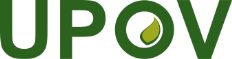 SUnión Internacional para la Protección de las Obtenciones VegetalesComité TécnicoQuincuagésima cuarta sesión
Ginebra, 29 y 30 de octubre de 2018TC/54/6Original: InglésFecha: 27 de septiembre de 2018AñoAñoAñoAñoAñoAñoAñoAñoAñoAño200920102011201220132014201520162017Nuevos códigos UPOV148114173212209577188173440Modificaciones176125 47*37
11161Total códigos UPOV (al final del año)6.5826.6836.8517.0617.2517.8087.9928.1498.589Código UPOVNombre botánico principal en GENIENombre(s) botánico(s) en GRINNombre(s) común(es) en GENIENúmero de entradas de PLUTOZEAAA_MAYZea mays L.Zea mays L.maíz118.048ZEAAA_MAY_SACZea mays L. saccharata Koern.Zea mays L. var. saccharata (Sturtev.) L. H. Bailey (como sinónimo de Zea mays L. subsp. Mays) n.d.757ZEAAA_MAY_MAYZea mays L. subsp. mays	Zea mays L. subsp. Maysmaízetc.803.853ZEAAA_MAY_EVEZea mays L. var. everta (Praecox) Sturt.[Zea mays L. var. everta (Praecox) Sturt. (como sinónimo de Zea mays L. subsp. Mays)][se ha de incluir en GRIN]n.d.56ZEAAA_MAY_MEXZea mays L. subsp. mexicana (Schrad.) H. H. IltisZea mays L. subsp. mexicana (Schrad.) H. H. Iltismaíz silvestre0ZEAAA_MAY_MICZea mays L. convar. microsperma Koern.[Zea mays L. convar. microsperma Koern. (como sinónimo de Zea mays L. subsp. Mays)][se ha de incluir en GRIN]n.d.79ActualActualActualPropuestaPropuestaPropuestaCódigo UPOVNombre botánico principalOtro(s) nombre(s) botánico(s)Código UPOVNombre botánico principalOtro(s) nombre(s) botánico(s)ZEAAA_MAY_SACZea mays L. saccharata Koern.n.d.[suprimir]n.d.n.d.ZEAAA_MAY_EVEZea mays L. var. everta (Praecox) Sturt.n.d.[suprimir]n.d.n.d.ZEAAA_MAY_MICZea mays L. convar. microsperma Koern.n.d.[suprimir]n.d.n.d.ZEAAA_MAY_MAY Zea mays L. subsp. MaysZea mays var. ceratina L.; Zea mays var. indentata (Sturtev.) L. H. Bailey; Zea mays var. indurata (Sturtev.) L. H. Bailey; Zea mays var. saccharata (Sturtev.) L. H. BaileyZEAAA_MAY_MAYZea mays L. subsp. MaysZea mays var. ceratina L.; Zea mays var. indentata (Sturtev.) L. H. Bailey; Zea mays var. indurata (Sturtev.) L. H. Bailey;Zea mays var. saccharata (Sturtev.) L. H. Bailey; Zea mays L. saccharata Koern.;Zea mays L. var. everta (Praecox) Sturt.;Zea mays L. convar. microsperma Koern.Código UPOVNombre botánico principal en GENIENombre(s) botánico(s) en GRINNombre(s) común(es) en GENIENúmero de entradas de PLUTOMUCUNMucunaMucuna Adans.n.d.0MUCUN_PRUMucuna pruriens (L.) DC.Mucuna pruriens (L.) DC.n.d.1n.d.n.d.Mucuna pruriens (L.) DC. var. utilis (Wall. ex Wight) Baker ex Burckn.d.n.d.MUCUN_PRU_ATEMucuna aterrima (Piper & Tracy) Holland.Mucuna pruriens (L.) DC. var. utilis(sinónimo: Mucuna aterrima (Piper & Tracy) Holland)n.d.0MUCUN_PRU_COCMucuna cochinchinensis (Lour.) A. Chev.Mucuna pruriens (L.) DC. var. utilis (sinónimo: Mucuna cochinchinensis (Lour.) A. Chev.)n.d.0MUCUN_PRU_DEEMucuna deeringiana (Bort) Merr.Mucuna pruriens (L.) DC. var. utilis (sinónimo: Mucuna deeringiana (Bort) Merr.)n.d.0ActualActualActualPropuestaPropuestaPropuestaCódigo UPOVNombre botánico principalOtros nombres botánicosCódigo UPOVNombre botánico principalOtros nombres botánicosn.d.n.d.n.d.MUCUN_PRU_UTI Mucuna pruriens (L.) DC. var. utilis (Wall. ex Wight) Baker ex BurckMucuna aterrima (Piper & Tracy) Holland;Mucuna cochinchinensis (Lour.) A. Chev.);Mucuna deeringiana (Bort) Merr.;Stizolobium deeringianum BortMUCUN_PRU_ATEMucuna aterrima (Piper & Tracy) Holland.n.d.[suprimir]n.d.n.d.MUCUN_PRU_COCMucuna cochinchinensis (Lour.) A. Chev.n.d.[suprimir]n.d.n.d.MUCUN_PRU_DEEMucuna deeringiana (Bort) Merr.Stizolobium deeringianum Bort[suprimir]n.d.n.d.Código UPOVNombre botánico principal en GENIENombre(s) botánico(s) en GRINNombre(s) común(es) en GENIENúmero de entradas de PLUTOSESBASesbaniaSesbania Adans.n.d.0SESBA_EXASesbania exaltata (Raf.) Rydb. ex A. W. HillSesbania exaltata (Raf.) Rydb.n.d.0SENNA_SESSesbania sesban (L.) Merr.Sesbania sesban (L.) Merr.n.d.0ActualActualActualPropuestaPropuestaPropuestaCódigo UPOVNombre botánico principalOtro(s) nombre(s) botánico(s)Código UPOVNombre botánico principalOtro(s) nombre(s) botánico(s)SENNA_SESSesbania sesban (L.) Merr.n.d.SESBA_SESSesbania sesban (L.) Merr.n.d.Código UPOVNombre botánicoNombre comúnBRASS_OLE_GABrassica oleracea L. convar. acephala (DC.) Alef.colBRASS_OLE_GAMBrassica oleracea L. convar. acephala (DC.) Alef. var. medullosa Thell.col de meolloBRASS_OLE_GARBrassica oleracea L. var. ramosa DC.judía catjangBRASS_OLE_GASBrassica oleracea L. convar. acephala (DC.) Alef. var. sabellica L.col rizadaBRASS_OLE_GAVBrassica oleracea L. convar. acephala (DC.) Alef. var. viridis L.col forrajeraBRASS_OLE_GBBrassica oleracea L. convar. botrytis (L.) Alef.BRASS_OLE_GBBBrassica oleracea L. convar. botrytis (L.) Alef. var. botrytiscoliflorBRASS_OLE_GBCBrassica oleracea L. convar. botrytis (L.) Alef. var. cymosa Duch.brócoliBRASS_OLE_GCBrassica oleracea L. convar. capitata (L.) Alef. var. capitata (L.) Alef.repolloBRASS_OLE_GCABrassica oleracea L. convar. capitata (L.) Alef. var. capitata L. f. alba DC.repollo blancoBRASS_OLE_GCRBrassica oleracea L. convar. capitata (L.) Alef. var. capitata L. f. rubra (L.) Thell.lombardaBRASS_OLE_GCSBrassica oleracea L. convar. capitata (L.) Alef. var. sabauda L.col de MilánBRASS_OLE_GGMBrassica oleracea L. convar. oleracea var. gemmifera DC.col de BruselasBRASS_OLE_GGOBrassica oleracea L. convar. acephala (DC.) Alef. var. gongylodes L.colirrábanoCódigo UPOVNombre botánico principal en GENIENombre científico en Index FungorumSinónimo(s) en Index FungorumNúmero de entradas de PLUTOEPICHEpichloeEpichloe (Fr.) Tul. & C. Tul.Neotyphodium Glenn, C.W. Bacon & Hanlin; Cordyceps subgen. Epichloe Fr.5EPICH_COEEpichloe coenophialaEpichloe coenophiala (Morgan-Jones & W. Gams) C.W. Bacon & SchardlAcremonium coenophialum Morgan-Jones & W. Gams; Neotyphodium coenophialum (Morgan-Jones & W. Gams) Glenn, C.W. Bacon & Hanlin;Epichloe typhina sensu Neill 7EPICH_FESEpichloe festucaeEpichloe festucae Leuchtm., Schardl & M.R. SiegelEpichloe typhina sensu auct. NZ14EPICH_SIEEpichloe siegeliiEpichloe siegelii (K.D. Craven, Leuchtm. & Schardl) Leuchtm.,Neotyphodium ×siegelii K.D. Craven, Leuchtm. & Schardl1EPICH_UNCEpichloe uncinataEpichloe uncinata (W. Gams, Petrini & D. Schmidt) Leuchtm. & SchardlAcremonium uncinatum W. Gams, Petrini & D. Schmidt;Neotyphodium uncinatum (W. Gams, Petrini & D. Schmidt) Glenn, C.W. Bacon & Hanlin9NEOTYNeotyphodiumEpichloe (Fr.) Tul. & C. Tul.Neotyphodium Glenn, C.W. Bacon & Hanlin; Cordyceps subgen. Epichloe Fr.1NEOTY_ACRNeotyphodium acremoniumn.d.[Esta especie no está registrada en Index Fungorum.]n.d.6NEOTY_COENeotyphodium coenophialumEpichloe coenophiala (Morgan-Jones & W. Gams) C.W. Bacon & Schardl Acremonium coenophialum Morgan-Jones & W. Gams; Neotyphodium coenophialum (Morgan-Jones & W. Gams) Glenn, C.W. Bacon & Hanlin;Epichloe typhina sensu Neill6NEOTY_LOLNeotyphodium lolii[Neotyphodium lolii (Latch, M.J. Chr. & Samuels) Glenn, C.W. Bacon & Hanlin][Este nombre científico es válido hasta que se publique el nuevo nombre científico Elsinoe lolii de conformidad con el Código.]n.d.5NEOTY_UNCNeotyphodium uncinatum (W. Gams, Petrini & D. Schmidt) Glenn, C.W. Bacon & HanlinEpichloe uncinata (W. Gams, Petrini & D. Schmidt) Leuchtm. & SchardlAcremonium uncinatum W. Gams, Petrini & D. Schmidt;Neotyphodium uncinatum (W. Gams, Petrini & D. Schmidt) Glenn, C.W. Bacon & Hanlin3ActualActualActualPropuestaPropuestaPropuestaCódigo UPOVNombre botánico principalOtro(s) nombre(s) botánico(s)Código UPOVNombre botánico principalOtro(s) nombre(s) botánico(s)NEOTYNeotyphodiumn.d.EPICHEpichloe (Fr.) Tul. & C. Tul.Neotyphodium Glenn, C.W. Bacon & Hanlin; Cordyceps subgen. Epichloe Fr.NEOTY_ACRNeotyphodium acremoniumAcremonium[suprimir]n.d.n.d.NEOTY_COENeotyphodium coenophialumn.d.EPICH_COEEpichloe coenophiala (Morgan-Jones & W. Gams) C.W. Bacon & SchardlAcremonium coenophialum Morgan-Jones & W. Gams; Neotyphodium coenophialum (Morgan-Jones & W. Gams) Glenn, C.W. Bacon & Hanlin;Epichloe typhina sensu Neill NEOTY_LOLNeotyphodium loliin.d.[ELSIN_LOL]Elsinoe lolii [una vez que se publique de conformidad con el código]Neotyphodium lolii (Latch, M.J. Chr. & Samuels) Glenn, C.W. Bacon & HanlinNEOTY_UNCNeotyphodium uncinatum (W. Gams, Petrini & D. Schmidt) Glenn, C.W. Bacon & Hanlinn.d.EPICH_UNCEpichloe uncinata (W. Gams, Petrini & D. Schmidt) Leuchtm. & SchardlAcremonium uncinatum W. Gams, Petrini & D. Schmidt;Neotyphodium uncinatum (W. Gams, Petrini & D. Schmidt) Glenn, C.W. Bacon & HanlinCódigo UPOVNombre botánico principal en GENIENombre(s) botánico(s) en GRINNombre(s) común(es) en GENIENúmero de entradas de PLUTOZEAAA_MAYZea mays L.Zea mays L.maíz118.048ZEAAA_MAY_SACZea mays L. saccharata Koern.Zea mays L. var. saccharata (Sturtev.) L. H. Bailey (como sinónimo de Zea mays L. subsp. Mays) n.d.757ZEAAA_MAY_MAYZea mays L. subsp. maysZea mays L. subsp. maysmaízetc.803.853ZEAAA_MAY_EVEZea mays L. var. everta (Praecox) Sturt.[Zea mays L. var. everta (Praecox) Sturt. (como sinónimo de Zea mays L. subsp. Mays)][se ha de incluir en GRIN]n.d.56ZEAAA_MAY_MEXZea mays L. subsp. mexicana (Schrad.) H. H. IltisZea mays L. subsp. mexicana (Schrad.) H. H. Iltismaíz silvestre0ZEAAA_MAY_MICZea mays L. convar. microsperma Koern.[Zea mays L. convar. microsperma Koern. (como sinónimo de Zea mays L. subsp. Mays)][se ha de incluir en GRIN]n.d.79ActualActualActualPropuestaPropuestaPropuestaCódigo UPOVNombre botánico principalOtro(s) nombre(s) botánico(s)Código UPOVNombre botánico principalOtro(s) nombre(s) botánico(s)ZEAAA_MAY_SACZea mays L. saccharata Koern.n.d.[suprimir]n.d.n.d.ZEAAA_MAY_EVEZea mays L. var. everta (Praecox) Sturt.n.d.[suprimir]n.d.n.d.ZEAAA_MAY_MICZea mays L. convar. microsperma Koern.n.d.[suprimir]n.d.n.d.ZEAAA_MAY_MAY Zea mays L. subsp. maysZea mays var. ceratina L.; Zea mays var. indentata (Sturtev.) L. H. Bailey; Zea mays var. indurata (Sturtev.) L. H. Bailey; Zea mays var. saccharata (Sturtev.) L. H. BaileyZEAAA_MAY_MAYZea mays L. subsp. maysZea mays var ceratina L.; Zea mays var. indentata (Sturtev.) L. H. Bailey; Zea mays var. indurata (Sturtev.) L. H. Bailey;Zea mays var. saccharata (Sturtev.) L. H. Bailey; Zea mays L. saccharata Koern.;Zea mays L. var. everta (Praecox) Sturt.;Zea mays L. convar. microsperma Koern.Código UPOVNombre botánico principal en GENIENombre(s) botánico(s) en GRINNombre(s) común(es) en GENIENúmero de entradas de PLUTOMUCUNMucunaMucuna Adans.n.d.0MUCUN_PRUMucuna pruriens (L.) DC.Mucuna pruriens (L.) DC.n.d.1n.d.n.d.Mucuna pruriens (L.) DC. var. utilis (Wall. ex Wight) Baker ex Burckn.d.n.d.MUCUN_PRU_ATEMucuna aterrima (Piper & Tracy) Holland.Mucuna pruriens (L.) DC. var. utilis(sinónimo: Mucuna aterrima (Piper & Tracy) Holland)n.d.0MUCUN_PRU_COCMucuna cochinchinensis (Lour.) A. Chev.Mucuna pruriens (L.) DC. var. utilis (sinónimo: Mucuna cochinchinensis (Lour.) A. Chev.)n.d.0MUCUN_PRU_DEEMucuna deeringiana (Bort) Merr.Mucuna pruriens (L.) DC. var. utilis (sinónimo: Mucuna deeringiana (Bort) Merr.)n.d.0ActualActualActualPropuestaPropuestaPropuestaCódigo UPOVNombre botánico principalOtros nombres botánicosCódigo UPOVNombre botánico principalOtros nombres botánicosn.d.n.d.n.d.MUCUN_PRU_UTI Mucuna pruriens (L.) DC. var. utilis (Wall. ex Wight) Baker ex BurckMucuna aterrima (Piper & Tracy) Holland;Mucuna cochinchinensis (Lour.) A. Chev.);Mucuna deeringiana (Bort) Merr.;Stizolobium deeringianum BortMUCUN_PRU_ATEMucuna aterrima (Piper & Tracy) Holland.n.d.[suprimir]n.d.n.d.MUCUN_PRU_COCMucuna cochinchinensis (Lour.) A. Chev.n.d.[suprimir]n.d.n.d.MUCUN_PRU_DEEMucuna deeringiana (Bort) Merr.Stizolobium deeringianum Bort[suprimir]n.d.n.d.Código UPOVNombre botánico principal en GENIENombre(s) botánico(s) en GRINNombre(s) común(es) en GENIENúmero de entradas de PLUTOSESBASesbaniaSesbania Adans.n.d.0SESBA_EXASesbania exaltata (Raf.) Rydb. ex A. W. HillSesbania exaltata (Raf.) Rydb.n.d.0SENNA_SESSesbania sesban (L.) Merr.	Sesbania sesban (L.) Merr.n.d.0ActualActualActualPropuestaPropuestaPropuestaCódigo UPOVNombre botánico principalOtro(s) nombre(s) botánico(s)Código UPOVNombre botánico principalOtro(s) nombre(s) botánico(s)SENNA_SESSesbania sesban (L.) Merr.n.d.SESBA_SESSesbania sesban (L.) Merr.n.d.Código UPOVNombre botánicoNombre comúnBRASS_OLE_GABrassica oleracea L. convar. acephala (DC.) Alef.colBRASS_OLE_GAMBrassica oleracea L. convar. acephala (DC.) Alef. var. medullosa Thell.col de meolloBRASS_OLE_GARBrassica oleracea L. var. ramosa DC.judía catjangBRASS_OLE_GASBrassica oleracea L. convar. acephala (DC.) Alef. var. sabellica L.col rizadaBRASS_OLE_GAVBrassica oleracea L. convar. acephala (DC.) Alef. var. viridis L.Col forrajeraBRASS_OLE_GBBrassica oleracea L. convar. botrytis (L.) Alef.BRASS_OLE_GBBBrassica oleracea L. convar. botrytis (L.) Alef. var. botrytiscoliflorBRASS_OLE_GBCBrassica oleracea L. convar. botrytis (L.) Alef. var. cymosa Duch.brócoliBRASS_OLE_GCBrassica oleracea L. convar. capitata (L.) Alef. var. capitata (L.) Alef.repolloBRASS_OLE_GCABrassica oleracea L. convar. capitata (L.) Alef. var. capitata L. f. alba DC.repollo blancoBRASS_OLE_GCRBrassica oleracea L. convar. capitata (L.) Alef. var. capitata L. f. rubra (L.) Thell.lombardaBRASS_OLE_GCSBrassica oleracea L. convar. capitata (L.) Alef. var. sabauda L.col de MilánBRASS_OLE_GGMBrassica oleracea L. convar. oleracea var. gemmifera DC.Col de BruselasBRASS_OLE_GGOBrassica oleracea L. convar. acephala (DC.) Alef. var. gongylodes L.colirrábanoCódigo UPOVNombre botánico principal en GENIENombre científicoen Index FungorumSinónimo(s) en Index FungorumNúmero de entradas de PLUTOEPICHEpichloeEpichloe (Fr.) Tul. & C. Tul.Neotyphodium Glenn, C.W. Bacon & Hanlin; Cordyceps subgen. Epichloe Fr.5EPICH_COEEpichloe coenophialaEpichloe coenophiala (Morgan-Jones & W. Gams) C.W. Bacon & SchardlAcremonium coenophialum Morgan-Jones & W. Gams; Neotyphodium coenophialum (Morgan-Jones & W. Gams) Glenn, C.W. Bacon & Hanlin;Epichloe typhina sensu Neill 7EPICH_FESEpichloe festucaeEpichloe festucae Leuchtm., Schardl & M.R. SiegelEpichloe typhina sensu auct. NZ14EPICH_SIEEpichloe siegeliiEpichloe siegelii (K.D. Craven, Leuchtm. & Schardl) Leuchtm.,Neotyphodium ×siegelii K.D. Craven, Leuchtm. & Schardl1EPICH_UNCEpichloe uncinataEpichloe uncinata (W. Gams, Petrini & D. Schmidt) Leuchtm. & SchardlAcremonium uncinatum W. Gams, Petrini & D. Schmidt;Neotyphodium uncinatum (W. Gams, Petrini & D. Schmidt) Glenn, C.W. Bacon & Hanlin9NEOTYNeotyphodiumEpichloe (Fr.) Tul. & C. Tul.Neotyphodium Glenn, C.W. Bacon & Hanlin; Cordyceps subgen. Epichloe Fr.1NEOTY_ACRNeotyphodium acremoniumn.d.[Esta especie no está registrada en Index Fungorum.]n.d.6NEOTY_COENeotyphodium coenophialumEpichloe coenophiala (Morgan-Jones & W. Gams) C.W. Bacon & Schardl Acremonium coenophialum Morgan-Jones & W. Gams; Neotyphodium coenophialum (Morgan-Jones & W. Gams) Glenn, C.W. Bacon & Hanlin;Epichloe typhina sensu Neill6NEOTY_LOLNeotyphodium lolii[Neotyphodium lolii (Latch, M.J. Chr. & Samuels) Glenn, C.W. Bacon & Hanlin][Este nombre científico es válido hasta que se publique el nuevo nombre científico Elsinoe lolii de conformidad con el Código.]n.d.5NEOTY_UNCNeotyphodium uncinatum (W. Gams, Petrini & D. Schmidt) Glenn, C.W. Bacon & HanlinEpichloe uncinata (W. Gams, Petrini & D. Schmidt) Leuchtm. & SchardlAcremonium uncinatum W. Gams, Petrini & D. Schmidt;Neotyphodium uncinatum (W. Gams, Petrini & D. Schmidt) Glenn, C.W. Bacon & Hanlin3ActualActualActualPropuestaPropuestaPropuestaCódigo UPOVNombre botánico principalOtro(s) nombre(s) botánico(s)Código UPOVNombre botánico principalOtro(s) nombre(s) botánico(s)NEOTYNeotyphodiumn.d.EPICHEpichloe (Fr.) Tul. & C. Tul.Neotyphodium Glenn, C.W. Bacon & Hanlin; Cordyceps subgen. Epichloe Fr.NEOTY_ACRNeotyphodium acremoniumAcremonium[suprimir]n.d.n.d.NEOTY_COENeotyphodium coenophialumn.d.EPICH_COEEpichloe coenophiala (Morgan-Jones & W. Gams) C.W. Bacon & SchardlAcremonium coenophialum Morgan-Jones & W. Gams; Neotyphodium coenophialum (Morgan-Jones & W. Gams) Glenn, C.W. Bacon & Hanlin;Epichloe typhina sensu Neill NEOTY_LOLNeotyphodium loliin.d.[ELSIN_LOL]Elsinoe lolii [una vez que se publique de conformidad con el Código]Neotyphodium lolii (Latch, M.J. Chr. & Samuels) Glenn, C.W. Bacon & HanlinNEOTY_UNCNeotyphodium uncinatum (W. Gams, Petrini & D. Schmidt) Glenn, C.W. Bacon & Hanlinn.d.EPICH_UNCEpichloe uncinata (W. Gams, Petrini & D. Schmidt) Leuchtm. & SchardlAcremonium uncinatum W. Gams, Petrini & D. Schmidt;Neotyphodium uncinatum (W. Gams, Petrini & D. Schmidt) Glenn, C.W. Bacon & HanlinCódigo UPOVNombre botánico principal en GENIENombre(s) botánico(s) en GRINNombre(s) común(es) en GENIENúmero de entradas de PLUTOCITRU_LMTCitrus limettioides TanakaCitrus limettioides Tanaka lima dulce de la India, lima dulce de Palestina0CITRU_LITCitrus limettioides TanakaCitrus limettioides Tanakalima dulce de la India; lima dulce de Palestina		0ActualActualActualPropuestaPropuestaPropuestaCódigo UPOVNombre botánico principalOtro(s) nombre(s) botánico(s)Código UPOVNombre botánico principalOtro(s) nombre(s) botánico(s)CITRU_LMT Citrus limettioides Tanakan.d.[suprimir]n.d.n.d.Código UPOVNombre botánico principal en GENIENombre(s) botánico(s) en GRINNombre(s) común(es) en GENIENúmero de entradas de PLUTOECSEDEcheveria DC. x Sedum L.×Sedeveria E. Walther(con un comentario “= Sedum × Echeveria”) n.d.		0ECSED_EMOEcheveria elegans Rose. xSedum morganianum E. Walthern.d.n.d.0SEDEV×Sedeveria spp.×Sedeveria E. Walther(con un comentario “= Sedum × Echeveria”)n.d.1ActualActualActualPropuestaPropuestaPropuestaCódigo UPOVNombre botánico principalOtro(s) nombre(s) botánico(s)Código UPOVNombre botánico principalOtro(s) nombre(s) botánico(s)ECSEDEcheveria DC. x Sedum L.n.d.[suprimir]n.d.n.d.ECSED_EMOEcheveria elegans Rose. x Sedum morganianum E. Walthern.d.SEDEV _EMO Echeveria elegans Rose. xSedum morganianum E. Walthern.d.SEDEV×Sedeveria spp.Echeveria lilacina Kimnach & R. C. Moran x Sedum suaveolens Kimnach; SedeveriaSEDEV ×Sedeveria E. Walther(híbridos entre Echeveria DC. y Sedum L.)n.d.n.d.n.d.n.d.SEDEV_LSUEcheveria lilacina Kimnach & R. C. Moran x Sedum suaveolens Kimnach n.d.Código UPOVNombre botánico principal en GENIENombre(s) botánico(s) en GRINNombre(s) común(es) en GENIENúmero de entradas de PLUTOPLATOPlatostoma P. Beauv.Platostoma P. Beauv.n.d.		0CRTNTCeratanthusPlatostoma P. Beauv.(sinónimo: Ceratanthus F. Muell. ex G. Taylor) n.d.		0PLATO_CAL Platostoma calcaratum (Hemsl.) A. J. PatonPlatostoma calcaratum (Hemsl.) A. J. Patonn.d.0CRTNT_CALCeratanthus calcaratus (Hemsl.) G. TaylorPlatostoma calcaratum (Hemsl.) A. J. Paton (sinónimo: Ceratanthus calcaratus (Hemsl.) G. Taylor)n.d.1ActualActualActualPropuestaPropuestaPropuestaCódigo UPOVNombre botánico principalOtro(s) nombre(s) botánico(s)Código UPOVNombre botánico principalOtro(s) nombre(s) botánico(s)CRTNTCeratanthusn.d.[suprimir]n.d.n.d.PLATOPlatostoma P. Beauv.CeratanthusPLATOPlatostoma P. Beauv.Ceratanthus F. Muell. ex G. TaylorCRTNT_CALCeratanthus calcaratus (Hemsl.) G. Taylorn.d.[suprimir]n.d.n.d.PLATO_CAL Platostoma calcaratum (Hemsl.) A. J. PatonCeratanthus calcaratus (Hemsl.) G. TaylorPLATO_CAL Platostoma calcaratum (Hemsl.) A. J. PatonCeratanthus calcaratus (Hemsl.) G. TaylorCódigo UPOVNombre botánico principal en GENIENombre(s) botánico(s) en GRINNombre(s) común(es) en GENIENúmero de entradas de PLUTODGTLSDigitalis L.Digitalis L.digital 		26ISOPLIsoplexis (Lindl.) LoudonDigitalis L. (sinónimo: Isoplexis (Lindl.) Loudon) n.d.		0ISOPL_CANIsoplexis canariensis (L.) Lindl.Digitalis canariensis L. (sinónimo: Isoplexis canariensis (L.) Lindl.) n.d.		0DGISO Digitalis L. × Isoplexis (Lindl.) Loudonn.d.n.d.		0DGISO_PCA Digitalis purpurea L. × Isoplexis canariensis (L.) Lindl.n.d.n.d.8DGTLS_PUR Digitalis purpurea L.Digitalis purpurea L. digital común; digital purpúrea 6ActualActualActualPropuestaPropuestaPropuestaCódigo UPOVNombre botánico principalOtro(s) nombre(s) botánico(s)Código UPOVNombre botánico principalOtro(s) nombre(s) botánico(s)DGTLSDigitalis L.Digiplexis ined.?; Isoplexis (Lindl.) LoudonDGTLSDigitalis L.×Digiplexis ined.;Isoplexis (Lindl.) Loudon;Digitalis L. × Isoplexis (Lindl.) LoudonISOPLIsoplexis (Lindl.) Loudonn.d.[suprimir]n.d.n.d.ISOPL_CANIsoplexis canariensis (L.) Lindl.n.d.DGTLS _CANDigitalis canariensis L. Isoplexis canariensis (L.) LindlDGISO Digitalis L. × Isoplexis (Lindl.) Loudonn.d.[suprimir]n.d.n.d.DGISO_PCA Digitalis purpurea L. × Isoplexis canariensis (L.) Lindl.n.d.DGTLS _PCADigitalis purpurea L. × Digitalis canariensis L. Digitalis purpurea L. × Isoplexis canariensis (L.) Lindl.Código UPOVNombre botánico principal en GENIENombre(s) botánico(s) en GRINNombre(s) común(es) en GENIENúmero de entradas de PLUTOBRASS_OLEBrassica oleracea L.Brassica oleracea L. n.d.3.794BRASS_OLE_GABrassica oleracea L. convar. acephala (DC.) Alef.Sinónimo de Brassica oleracea L.col meollosa156BRASS_OLE_GAMBrassica oleracea L. convar. acephala (DC.) Alef. var. medullosa Thell.Brassica oleracea L. var. medullosa Thell.col de meollo; col meollosa28BRASS_OLE_GARBrassica oleracea L.var. ramosa DC.Brassica oleracea L. var. ramosa DC.	0BRASS_OLE_GASBrassica oleracea L. convar. acephala (DC.) Alef. var. sabellica L.Brassica oleracea L. var. sabellica L.col crespa; col rizada415BRASS_OLE_GAVBrassica oleracea L. convar. acephala (DC.) Alef. var. viridis L.Brassica oleracea L. var. viridis L.col forrajera160BRASS_OLE_GBBrassica oleracea L. convar. botrytis (L.) Alef.Sinónimo de Brassica oleracea L.n.d.298BRASS_OLE_GBBBrassica oleracea L. convar. botrytis (L.) Alef. var. botrytisBrassica oleracea L. var. botrytis L.coliflor3.522BRASS_OLE_GBCBrassica oleracea L. var. italica PlenckBrassica oleracea L. var. italic Plenckbrecolera; brécol; brócoli; bróculi1.043BRASS_OLE_GCBrassica oleracea L. convar. capitata (L.) Alef.Brassica oleracea L. var. capitata L.repollo292BRASS_OLE_GCABrassica oleracea L. convar. capitata (L.) Alef. var. alba DC.Sinónimo de Brassica oleracea L. var. capitata L.repollo blanco3.747BRASS_OLE_GCRBrassica oleracea L. convar. capitata (L.) Alef. var. rubra (L.) Thell.Sinónimo de Brassica oleracea L. var. capitata L.lombarda619BRASS_OLE_GCSBrassica oleracea L. convar. capitata (L.) Alef. var. sabauda L.Brassica oleracea L. var. sabauda L.col de Milán533BRASS_OLE_GGMBrassica oleracea L. var. gemmifera ZenkerBrassica oleracea L. var. gemmifera DC.col de Bruselas; repollo de Bruselas950BRASS_OLE_GGOBrassica oleracea L. var. gongylodes L.Brassica oleracea L. var. gongylodes L. colirrábano543BRASS_OLE_ALBBrassica oleracea L. var. alboglabra (L. H. Bailey) MusilBrassica oleracea L. var. alboglabra (L. H. Bailey) Musiln.d.0BRASS_OLE_COSBrassica oleracea L. var. costata DC.Brassica oleracea L. var. costata DC.col de pezón grueso; col tronchuda16ActualActualActualPropuestaPropuestaPropuestaCódigo UPOVNombre botánico principalOtro(s) nombre(s) botánico(s)Código UPOVNombre botánico principalOtro(s) nombre(s) botánico(s)BRASS_OLEBrassica oleracea L.n.d.BRASS_OLEBrassica oleracea L. Brassica oleracea L. convar. acephala (DC.) Alef.Brassica oleracea L. convar. botrytis (L.) Alef. BRASS_OLE_GABrassica oleracea L. convar. acephala (DC.) Alef.n.d.[suprimir]n.d.n.d.BRASS_OLE_GAMBrassica oleracea L. convar. acephala (DC.) Alef. var. medullosa Thell.Brassica oleracea L. var. medullosa Thell.BRASS_OLE_GAMBrassica oleracea L. var. medullosa Thell.Brassica oleracea L. convar. acephala (DC.) Alef. var. medullosa Thell.BRASS_OLE_GASBrassica oleracea L. convar. acephala (DC.) Alef. var. sabellica L.Brassica oleracea L. var. sabellica L.BRASS_OLE_GASBrassica oleracea L. var. sabellica L.Brassica oleracea L. convar. acephala (DC.) Alef. var. sabellica L.BRASS_OLE_GAVBrassica oleracea L. convar. acephala (DC.) Alef. var. viridis L.Brassica oleracea L. var. viridis L.BRASS_OLE_GAVBrassica oleracea L. var. viridis L.Brassica oleracea L. convar. acephala (DC.) Alef. var. viridis L.BRASS_OLE_GBBrassica oleracea L. convar. botrytis (L.) Alef.n.d.[suprimir]n.d.n.d.BRASS_OLE_GBBBrassica oleracea L. convar. botrytis (L.) Alef. var. botrytisBrassica cauliflora lizgBRASS_OLE_GBBBrassica oleracea L. var. botrytis L.Brassica oleracea L. convar. botrytis (L.) Alef. var. botrytis;Brassica cauliflora lizgBRASS_OLE_GCBrassica oleracea L. convar. capitata (L.) Alef.Brassica oleracea L. var. capitata L.BRASS_OLE_GCCBrassica oleracea L. var. capitata L.Brassica oleracea L. convar. capitata (L.) Alef.;Brassica oleracea L. convar. capitata (L.) Alef. var. capitata (L.) Alef.; Brassica oleracea L. convar. capitata (L.) Alef. var. alba DC.;Brassica oleracea L. convar. capitata (L.) Alef. var. capitata L. f. alba DC.Brassica oleracea L. convar. capitata (L.) Alef. var. rubra (L.) Thell.;Brassica oleracea L. convar. capitata (L.) Alef. var. capitata L. f. rubra (L.) Thell.;Brassica oleracea L. convar. capitata (L.) Alef. var. alba DC. x Brassica oleracea L. convar. capitata (L.) Alef. var. rubra (L.) ThellBRASS_OLE_GCABrassica oleracea L. convar. capitata (L.) Alef. var. alba DC.Brassica oleracea L. convar. capitata (L.) Alef. var. capitata L. f. alba DC.[suprimir]n.d.n.d.BRASS_OLE_GCRBrassica oleracea L. convar. capitata (L.) Alef. var. rubra (L.) ThellBrassica oleracea L. convar. capitata (L.) Alef. var. capitata L. f. rubra (L.) Thell.[suprimir]n.d.n.d.BRASS_OLE_GCSBrassica oleracea L. convar. capitata (L.) Alef. var. sabauda L.Brassica oleracea L. convar. capitata (L.) Alef. var. bullata DC.BRASS_OLE_GCSBrassica oleracea L. var. sabauda LBrassica oleracea L. convar. capitata (L.) Alef. var. sabauda L.;Brassica oleracea L. convar. capitata (L.) Alef. var. bullata DC.Código UPOV Nombre botánicoNombre comúnBETAA_VULBeta vulgaris L.BETAA_VUL_GVBeta vulgaris L. ssp. vulgarisacelga; acelga cardo; betarraga azucareraBETAA_VUL_GVABeta vulgaris L. ssp. vulgaris var. alba DC.remolacha forrajeraBETAA_VUL_GVCBeta vulgaris L. ssp. vulgaris var. conditiva Alef.remolacha de mesa; remolacha rojaBETAA_VUL_GVFBeta vulgaris L. ssp. vulgaris var. flavescens DC.acelga; acelga cardoBETAA_VUL_GVSBeta vulgaris L. ssp. vulgaris var. saccharifera Alef.remolacha azucareraBRASS_OLE_GABrassica oleracea L. convar. acephala (DC.) Alef.n.d.BRASS_OLE_GAMBrassica oleracea L. convar. acephala (DC.) Alef. var. medullosa Thell.col de meollo; col meollosaBRASS_OLE_GARBrassica oleracea L. var. ramosa DC.n.d.BRASS_OLE_GASBrassica oleracea L. convar. acephala (DC.) Alef. var. sabellica L.col crespa; col rizadaBRASS_OLE_GAVBrassica oleracea L. convar. acephala (DC.) Alef. var. viridis L.col forrajeraBRASS_OLE_GBBrassica oleracea L. convar. botrytis (L.) Alef.BRASS_OLE_GBBBrassica oleracea L. convar. botrytis (L.) Alef. var. botrytiscoliflorBRASS_OLE_GBCBrassica oleracea L. convar. botrytis (L.) Alef. var. cymosa Duch.brecolera; brécol; brócoli; bróculiBRASS_OLE_GCBrassica oleracea L. convar. capitata (L.) Alef. var. capitata (L.) Alef.repolloBRASS_OLE_GCABrassica oleracea L. convar. capitata (L.) Alef. var. capitata L. f. alba DC.repollo blancoBRASS_OLE_GCRBrassica oleracea L. convar. capitata (L.) Alef. var. capitata L. f. rubra (L.) Thell.lombardaBRASS_OLE_GCSBrassica oleracea L. convar. capitata (L.) Alef. var. sabauda L.col de MilánBRASS_OLE_GGMBrassica oleracea L. convar. oleracea var. gemmifera DC.col de Bruselas; repollo de BruselasBRASS_OLE_GGOBrassica oleracea L. convar. acephala (DC.) Alef. var. gongylodes L.colirrábanoContribuyenteSolicitudes de derechos de obtentor en 2016Nuevos datos aportados a la Base de datos sobre variedades vegetales en 2014Nuevos datos aportados a la Base de datos sobre variedades vegetales en 2015Nuevos datos aportados a la Base de datos sobre variedades vegetales en 2016Nuevos datos aportados a la Base de datos sobre variedades vegetales en 2017Situación a 31 de agosto de 2018Albania00110Datos más recientes en preparación *Alemania56811128Argentina2380010En enero de 2018 se envió un correo electrónico recordatorio para que se aporten los datos más recientes. Australia3873575*Austria23344Azerbaiyán19 (2014)0000A la espera de la respuesta al correo electrónico de enero de 2018 en el que se invita a presentar datosBelarús200010A la espera de la respuesta al correo electrónico de enero de 2018 en el que se invita a presentar datos*Bélgica44653Bolivia (Estado Plurinacional de)150011Bosnia y Herzegovinan.d.n.d.n.d.n.d.0Datos en preparación. Brasil3264303*Bulgaria3551263Canadá282571111Chile902465China2.9231211Colombia1220002Costa Rica22132*Croacia60322*Dinamarca38121110Ecuador831001 *Eslovaquia214456 *Eslovenia0 (2015)5553 *España405555Estados Unidos de América1,60410171612*Estonia104933Ex República Yugoslava de Macedonian.d.0000Participó en el curso de formación en 2014 y preveía presentar los datos tras la recepción de las solicitudes A la espera de la respuesta al correo electrónico de marzo de 2018 en el que se invita a presentar datosFederación de Rusia7722555*Finlandia72222*Francia94613118Georgia481020A la espera de la respuesta al correo electrónico de enero de 2018 en el que se invita a presentar datos*Hungría156161914*Irlanda2 (2014)2221*Islandia0 (2012)0000Israel562111*Italia124866Japón9775412Jordania30010A la espera de la respuesta al correo electrónico de mayo de 2018 en el que se invita a presentar datosKenya752010A la espera de la respuesta al correo electrónico de agosto de 2018 en el que se invita a presentar datosKirguistán01000Los datos más recientes se están preparando. A la espera de la respuesta al correo electrónico de agosto de 2018*Letonia103112*Lituania22344Marruecos640200A la espera de la respuesta al correo electrónico de enero de 2017 en el que se invita a presentar datosMéxico2341133Montenegron.d.-000A la espera de la respuesta al correo electrónico de abril de 2017 en el que se invita a presentar datosNicaragua12 (2015)0000Participó en el curso de formación en 2015 y preveía presentar los datos a más tardar en noviembre de 2015. A la espera de la respuesta al correo electrónico de enero de 2018 en el que se invita a presentar datos*Noruega81434Nueva Zelandia1325656Omán00002Organización Africana de la Propiedad Intelectual00000Tras la recibir la información incompleta, en febrero de 2018 se envió un correo electrónico recordatorio con instrucciones para aportarlos.*Países Bajos804210118Panamá10011Paraguay620110A la espera de la respuesta al correo electrónico de enero de 2018 en el que se invita a presentar datosPerú292001*Polonia1155357*Portugal32021*Reino Unido5410111310*República Checa684369República de Corea9661010Se precisan aclaraciones acerca de los últimos datos presentados antes de introducirlos en PLUTORepública de Moldova222331República Dominicana0 (2011)0000A la espera de la respuesta al correo electrónico de enero de 2018 en el que se invita a presentar datosRepública Unida de Tanzanía0-000A la espera de la respuesta al correo electrónico de mayo de 2018 en el que se invita a presentar datos*Rumania344444Serbia502342Singapur10000No se presentaron datos. A la espera de la respuesta al correo electrónico de enero de 2018 en el que se invita a presentar datosSudáfrica3100012*Suecia56111211*Suiza727656Trinidad y Tabago00000Participó en el curso de formación en 2014. A la espera de la respuesta al correo electrónico de marzo de 2018 en el que se invita a presentar datosTúnez620000A la espera de la respuesta al correo electrónico de marzo de 2018 en el que se invita a presentar datos*Turquía1931130Ucrania1.2740000A la espera de la respuesta al correo electrónico de mayo de 2018 en el que se invita a presentar datos*Unión Europea3.299610137Uruguay481100Se precisan aclaraciones acerca de los últimos datos presentados antes de introducirlos en PLUTO. A la espera de la respuesta al correo electrónico de enero de 2018 en el que se invita a presentar datosUzbekistán200000Participó en el curso de formación en 2014 y preveía presentar los datos en 2015. A la espera de la respuesta al correo electrónico de mayo de 2018 en el que se invita a presentar datosViet Nam1850000Datos en preparación. A la espera de la respuesta al correo electrónico de mayo de 2018 en el que se solicita que se presenten los datosOCDE-1022Número de miembros de la UPOV que contribuyeron a la base de datos PLUTO Número de miembros de la UPOV que contribuyeron a la base de datos PLUTO 44484548Porcentaje de miembros de la UPOV que contribuyeron a la base de datos PLUTOPorcentaje de miembros de la UPOV que contribuyeron a la base de datos PLUTO62%67%61%64%